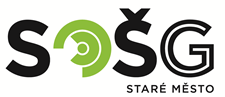 6. ročník výtvarně - technické soutěžeSTAŇ SE ARCHITEKTEMVyhlašovatel soutěžeSOŠ a Gymnázium Staré Město Pořadatel soutěžePředmětová komise Stavební předměty Střední odborné školy a Gymnázia Staré MěstoTéma soutěžeNávrh domu pro bydlení nebo jiný účel (např. škola, divadlo, kulturní dům, zimní stadion, restaurace, hala pro skateboarding…).Pravidla soutěžeSoutěž je určena pro žáky 6. – 9. ročníku základních škol a pro žáky výtvarných oborů ZUŠ stejné věkové kategorie.Soutěžní práce sestává ze dvou venkovních - exteriérových pohledů na objekt (pohledy pravoúhlé nebo perspektivní).Práci je možno vyhotovit ručně (výkres formátu A4 nebo A3) nebo s pomocí PC, barevně nebo černobíle. Práce k odevzdání musí být buď v tištěné formě, nebo digitálně pouze ve formátu PDFKaždá škola může zaslat neomezený počet soutěžních prací. Jeden žák může soutěžit pouze s jednou prací.Termíny soutěže Soutěžní práce s vyplněnou přihláškou zašlete nejpozději do středy 6. 1. 2021Vyhlášení výsledků proběhne v měsíci lednu 2021 (dle epidemiologické situace) Výherci budou pořadatelem kontaktováni.Způsob doručení soutěžních prací Návrh vytvořený s pomocí PC zašlete elektronicky pouze ve formátu PDF na adresu archisoutez@sosgsm.cz Nebo práci v tištěné podobě, kresbu doručte na adresu školy (sekretariát): SOŠ a Gymnázium, Velehradská 1527, 686 03 Staré Město s poznámkou ARCHISOUTĚŽ. Z důvodu anonymního hodnocení výkres označte pouze názvem práce.V případě elektronického doručení většího objemu dat lze využít www.uschovna.cz  Hodnocení soutěžeTříčlenná odborná komise bude tvořená vyučujícími stavebních předmětů a nezávislým odborníkem.Bodové hodnocení soutěžní práce:Architektonicko-technické řešení 	0 – 5 b.Grafické provedení	0 – 5 b.Originalita návrhu 	0 – 5 b. Každý člen komise přidělí soutěžní práci max. 15 bodů, celkem lze získat max. 45 bodů.Vítězí tři práce v pořadí nejvyššího bodového hodnocení, případně budou udělena čestná uznání.Rozhodnutí poroty je konečné. Výsledky zveřejníme na www.sosgsm.czNejlepší práce budou vystaveny v prostorách pořadatelské školy ve Starém Městě.Náklady spojené se soutěžíCeny pro vítěze zajistí pořadatel.Startovné se neplatí.Závěrečná ustanoveníAutoři nejlepších deseti prací budou v přijímacím řízení ke studiu 1. ročníku ve školním roce 2021/2022 naší školy u oboru Stavebnictví zvýhodněni 3 body.Kontakty:Ing. Kateřina Janoušková, janouskova@sosgsm.cz, tel. šk. kabinet 734 788 304, mobil 739 315 321Ing. Miroslava Jošková, joskova@sosgsm.cz, tel. šk. kabinet 734 788 304, mobil 776 019 939Ing. Zuzana Kučerová, kucerova.z@sosgsm.cz, tel. šk. kabinet 734 788 304, mobil 608 725 078 Staré Město 8. 10. 2020Mgr. Bedřich Chromekředitel školy